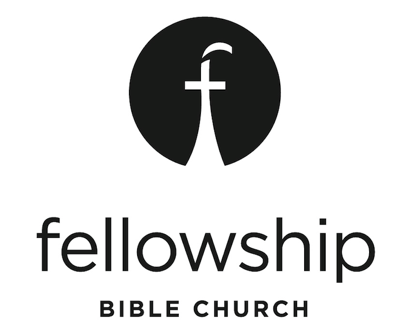 Easter Celebration SundayText:  Romans 8:11; Teaching Pastor / Teddy BFor the week of Sunday, April 16, 2017The Text:  Romans 8:11If the Spirit of him who raised Jesus from the dead dwells in you, he who raised Christ Jesus from the dead will also give life to your mortal bodies through his Spirit who dwells in you. – Romans 8:11Group Discussion QuestionsHow would you explain the power of the Gospel to someone who does not feel “good enough” for God?What was the significance of the 3 days . . . the death, burial, and resurrection of Jesus?  Keep in mind that Jesus could have The Process –Friday:  A Day of Pain (War)Romans 8:28 says, “All things (including our pain) work together for good . . . “How does pain work for our good?Saturday: A Day of Confusion (Waiting)Waiting can create a need for answers, doubt, losing hope, and lonliness.Have you experienced a “Saturday” (confusion; time of waiting)?  Are you there now?See Psalm 74:24-26.  What encouragement do we find in these verses?Sunday: A Day of Resurrection (Winning)See John 11:25-26.  These verses call us to believe.Take a moment to share how your “mortal” (Romans 8:11 . . . “dead”) body experienced the resurrection of Jesus when you came to Him.  What “dead” parts of you did, and has, he brought to life?